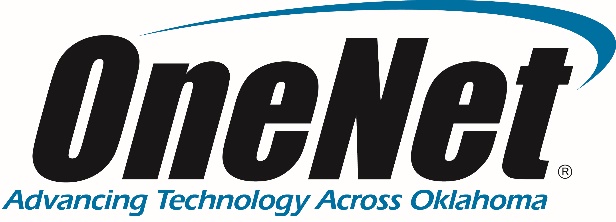 2020 Summer Virtual Teacher Externship Application(Partnership with OneNet and the Oklahoma State Department of Education)About OneNet: For more than 20 years, OneNet has served as the comprehensive digital communications initiative of Oklahoma State Regents for Higher Education. As the only statewide internet service provider, OneNet has been a leader within state government for numerous technology advancements over the last two decades. Today, OneNet’s network is the most advanced in the state – operating at a network speed 1,000 times faster than the average home connection. OneNet advances technology across Oklahoma by leveraging local, national, public and private partnerships to provide world-class broadband connectivity to institutions that sustain communities and enrich lives. OneNet not only provides broadband services, but specializes in a variety of internet-related services such as cybersecurity, data storage, technical support and more. OneNet currently serves half of Oklahoma K-12 schools and community agencies in 77 counties, positioning us as a vital resource to be leveraged for the development and implementation of technology advancements in the years to come.OneNet’s virtual externship aims to provide a committed teacher with hands-on learning experience in internet-related fields. Using Zoom video conferencing, the extern will have the opportunity to work with OneNet’s network, systems and cybersecurity teams to gain a better understanding about OneNet services and our role as the internet service provider for the state. While working with the network team, the extern will learn about maintaining network operations, troubleshooting system failures and configuring software. Working with the systems group gives the teacher the opportunity to learn about managing virtual infrastructure, servers, applications, video conferencing, web hosting, email hosting, DNS, colocation and OneNet’s data center. The teacher will also virtually shadow OneNet’s cyber team, learning about how to mitigate malicious activity, denial of service attacks (DDoS), malware and other cyberthreats. At the conclusion of the externship, the teacher will leverage their OneNet experience to develop a STEM lesson plan based on internet-related services. This lesson plan will be implemented into their classroom and may be used by teachers around the state to introduce internet-related STEM concepts into education. Externship Program Mission:Our mission is to connect business leaders with teachers to transform the classroom experience, inspiring students to become the next generation of innovators.  This program places committed teachers into paid externships in companies in STEM fields so they can experience first-hand what careers might look like for their students. Through their job experiences, these teachers develop the skills and insights to make their teaching come alive in order to inspire their students. Externships serve as a professional development vehicle for teachers to learn about the industry related to their campus programs. By engaging with and in industry based practices, teachers are better able to craft curriculum that is meaningful and relevant. Schedule, Compensation, Location:Dates:  (Select one) July 6-8July 20-22 Times:  Monday 8:30-11:30 AM & 1:30-4:30 PM	  Tuesday 8:30-11:30 AM & 1:30-4:30 PM               Wednesday 8:30-10:30 AMCompensation:  $15.00 hourly (14 hours)655 Research Parkway, Suite 150Oklahoma City, OK  73104Program Goals:Career ExplorationPreparing students for the future workforce is a tremendous responsibility being placed upon the classroom teacher. This exploration requires exposing students to the skills expected from industry as a member of a global community. As STEM education becomes a topic of national importance, teachers need to increase the use of authentic learning experiences for students in the classroom. This real-world application is accomplished by giving teachers the tools and resources to continuously develop their own skills and knowledge in STEM methods, teaching techniques, and relevant use of problem solving processes. Engineering Design and 21st Century SkillsTeachers need to have experience and understanding of how 21st century skills and the engineering design process are being utilized in the corporate workforce to solve technological challenges. By using teacher externships as a professional development model, teachers gain first-hand knowledge of how companies are using the engineering design process and 21st century skills to be competitive in the workforce. The externship, along with targeted professional development, creates opportunities for improved teaching practices through increased frequency of STEM teaching techniques in the classroom.OSDE Support:The OSDE STEM Team is equipped to bring focus to the experience so that it has impact on classroom instructional practices STEM Educator Externship Expectations:Pre-Virtual Meeting - Educators participating in STEM externship will be prompted with things to look for that might connect to their STEM classroom.Reflection Questions - Educators participating in STEM externships will respond to questions that allow for reflection on the experience regarding practical application and inspection of their classroom practice.Post-Virtual Meeting - All educators participating in STEM externships will be prompted to reflect on connections to their STEM classrooms and ways in which they can share those reflections with a broader audience of educators through blog posts, podcasts or videos.Externship Application:Name:Date of Birth:U.S. Citizen:Home Address:School Information:Phone:E-mail:Preferred time:  Circle one	July 6-8	July 20-22Education/Degrees:Employment/Teaching Background:Previous and Current course(s) and grade level(s) taught:List any professional development, awards, research or other information you would like us to consider.Rank your proficiency in the following skills and computer programs:What would you like to know or learn through this externship?If offered this Externship, how do you foresee using knowledge gained from this experience in your classroom setting?Provide two references:Reference#1Reference #2SUBMIT APPLICATION to Robyn.Miller@sde.ok.gov by 11:59 PM July 1, 2020     Teacher Externs will be named by July 3, 2020No experienceLittle experienceProficientAdvanced ExperienceWord ProcessingPower PointExcel SpreadsheetsBloggingSocial NetworkingSkypeProgrammingOnline SurveysDatabasesOnline video sharing